24th January 2022Dear Members,16th February 2022, Wednesday – SSGS Lunar New Year Social Game @ SICC Island CourseClosing date: 7th February 2022Gong Xi Fa Chai!!  May 2022 brings all good health and more golfing.Come and celebrate with us this Lunar New Year for a Social Golf Game at SICC Island Course, followed with dinner at Silk Restaurant @ SICC.  This celebration will be held on 16th February 2022, golf game in afternoon and dinner at 6.30 pm at Silk Restaurant.  Kindly register early. Limited to Maximum 60 players and the closing date is on 7th February 2022, Monday.  Entries are on a “First Come First Serve” basisNO PROXY is allowed for submitting of entries.Kindly review the Event Notes for the terms for this event.  Gentle reminder: Social gathering and dining-in at F & B outlets, kindly adhere to SICC guidelines. No mingling at golfers’ terrace.  Golfers are to come in at staggered timing and strictly social game.  No rain-checks.Please submit your Entry Form as attached to SSGS Office by email to:Caral Leo at caral.leo@ssgs.org.sg or Fax: 6738 3747For any enquiries, please call the office at 6738 0688Looking forward to meeting you on 16th February 2022.Happy Golfing!Peter KohCaptainEntry Fees:        Inclusive of Green, Buggy, SICC Booking & SSGS Admin Fees + Dinner @ Silk Restaurant, SICCEntry Fees:        Inclusive of Green, Buggy, SICC Booking & SSGS Admin Fees + Dinner @ Silk Restaurant, SICCEntry Fees:        Inclusive of Green, Buggy, SICC Booking & SSGS Admin Fees + Dinner @ Silk Restaurant, SICC•  Non SICC Member:$255.00$255.00•  SICC Member:$160.00$160.00**All F & B during the day would be on individual account**All F & B during the day would be on individual account**All F & B during the day would be on individual accountPayment upon confirmation from the office.  (Office will advise you on the amount payable)SCAN TO PAY with QR code or UEN: S68SS0033K(State your name/Membership number) Payment upon confirmation from the office.  (Office will advise you on the amount payable)SCAN TO PAY with QR code or UEN: S68SS0033K(State your name/Membership number) 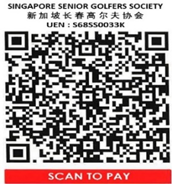 